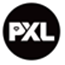 Leeratelier ‘Hoe moet ik studeren?’Weet je niet hoe te beginnen aan je cursus? Moeite met schematiseren en structuur aanbrengen? Maak je alleen maar samenvattingen maar kom je niet tot het memoriseren hiervan?In dit leeratelier krijg je tips en technieken om je studieaanpak te verbeteren. We oefenen met jouw cursusmateriaal. Neem dus zeker een eigen cursus en markeerstiften mee naar dit leeratelier!    INSCHRIJVEN: Dit kan via EPOS.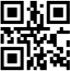 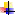 Meld je in epos aan via de volgende link https://epos.pxl.be/ of via de QR-code:    PLANNING:	De juiste data, uren en locatie zijn ook terug te vinden in EPOS.Een leeratelier bestaat uit een sessie van anderhalf uur. Daarna kan je terecht bij de studentenondersteuner van je opleiding voor verdere begeleiding.    MEER INFO:	Voor verdere info kan je een mailtje sturen naar Mieke Boes (mieke.boes@pxl.be), Jens Degroef (jens.degroef@pxl.be), Sofie Leekens (sofie.leekens@pxl.be) of …..Of kan je contact opnemen met de studentenondersteuner op het studentpoint.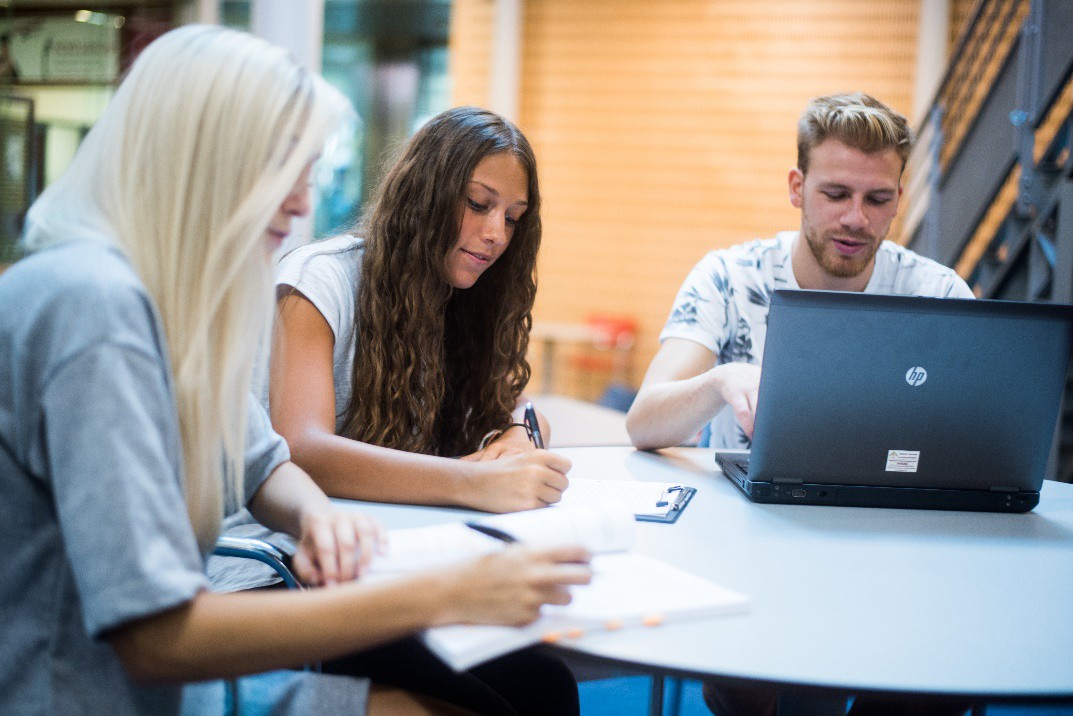 